კორნელი კეკელიძის სახელობის საქართველოს ხელნაწერთა ეროვნული ცენტრი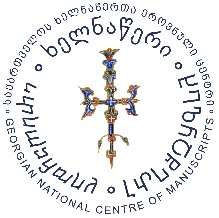 Korneli Kekelidze Georgian NATIONAL CENTRE of Manuscripts_ _ _ _ _ _ _ _ _ _ _ _ _ _ _ _ _ _ _ _ _ _ _ _ _ _ _ _ _ _ _ _ _ _ _ _ _ _ _ _ _ _ _ _ _ _ _ _ _ _ _ _ _ _ _  7th International Summer School “Georgian ManuScript-2024”17-26 July, 2024Tbilisi, Georgia(photo)Personal Information:First and last name:  ................................................................................			Date of Birth:  ......................................................................		Country of Origin:  ....................................................................Passport No:  ..................................................Contact Information: E-mail Address:  ....................................................Tel:  ....................................	Contact Person in Case of Emergency: (First and last name)............................................E-mail and Tel of Contact Person  .............................................................	Working Experience:List of Publications  (over the last 5 years)Format: authors, publication title, journal title, series, volume issue (publication date): page (s) or, book/monograph title, city, year.Presentations at Scientific Events (Meeting, Conference, Congress, School,  etc., over the last 5 years)Format: year, date, venue, host institute, event title, presentation title, authors, webpageWhat are the main reasons for you to participate in Summer School “Georgian Manuscript”?Please, give us the title of the presentation that you will present at the School (15 minutes for the presentation and 5 minutes for questions, 20 minutes total).The filled Application Form should be sent to this e-mail address: summerschool@manuscript.ge   no later than the 1st of March, 2024.  Selected candidates will be notified by the 10th of  March, 2024.  Summer School TeamE-mail: summerschool@manuscript.ge Korneli Kekelidze Georgian National Centre of Manuscripts  M. Alexidze 1/30193, Tbilisi, Georgiawww.manuscript.ge Contact Person: Dr. Irina GogonaiaE-mail: irinagogonaia@manuscript.ge  Education: Education: Education: Education: Education: №YearsName of University/Institute, CountryAcademic DegreeMajor / Specialty1234№YearsPositionDepartment / UnitOrganization1234LANGUAGESLANGUAGESLANGUAGESLANGUAGESLANGUAGESLANGUAGESLANGUAGES Mother Tongue Mother Tongue Mother TongueLevel of Knowledge  (A1, A2, B1, B2, C1, C2)Level of Knowledge  (A1, A2, B1, B2, C1, C2)Level of Knowledge  (A1, A2, B1, B2, C1, C2)Level of Knowledge  (A1, A2, B1, B2, C1, C2)Level of Knowledge  (A1, A2, B1, B2, C1, C2)Level of Knowledge  (A1, A2, B1, B2, C1, C2)№LanguagesReadingReadingSpeakingSpeakingListeningWriting1 English C1 C123